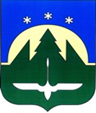 Городской округ Ханты-МансийскХанты-Мансийского автономного округа – ЮгрыДУМА ГОРОДА ХАНТЫ-МАНСИЙСКАРЕШЕНИЕ№ 456-VI РД		                                                         Принято							27 ноября 2020 годаОб отчёте об исполнении бюджета города Ханты-Мансийска за девять месяцев 2020 годаРассмотрев отчёт об исполнении бюджета города Ханты-Мансийска
за девять месяцев 2020 года, утвержденный постановлением Администрации города Ханты-Мансийска от 19.10.2020 № 1226 «Об утверждении отчета                    об исполнении бюджета города Ханты-Мансийска за девять месяцев
2020 года», руководствуясь частью 1 статьи 69 Устава города
Ханты-Мансийска,Дума города Ханты-Мансийска РЕШИЛА:1.Принять к сведению отчёт об исполнении бюджета города
Ханты-Мансийска за девять месяцев 2020 года. 2.Настоящее Решение подлежит официальному опубликованию                          в средствах массовой информации.Председатель Думыгорода Ханты-Мансийска                                                               К.Л. Пенчуков      Подписано 27 ноября 2020 года